Editor Stands Behind Column Despite BacklashA senior majoring in journalism at Del Mar College, Mark is getting a little flack this week after his latest column, and its illustrations, drew some ire from folks on campus. The light-hearted piece gave students advice on how to mix studying and sex, and Mark said it was meant to make folks laugh.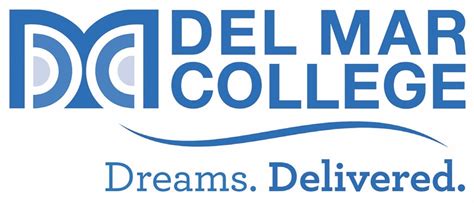 College Media Matters 5.4.18http://www.collegemediamatters.com/2018/05/04/editor-stands-behind-column-despite-backlash/?utm_source=API+Need+to+Know+newsletter&utm_campaign=56128d1ebb-EMAIL_CAMPAIGN_2018_05_08&utm_medium=email&utm_term=0_e3bf78af04-56128d1ebb-31697553